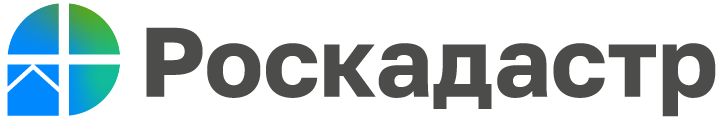 Филиал ППК «Роскадастр» по Волгоградской области напоминает волгоградцам о порядке направления обращенийСпециалисты филиала ППК «Роскадастр» по Волгоградской области напоминают порядок направления обращений в филиал ППК «Роскадастр» по Волгоградской области.Филиалом рассматриваются обращения по вопросам предоставления сведений из Единого государственного реестра недвижимости, кадастровой деятельности и землеустройства, кадастровой оценки объектов недвижимости, предоставления консультационных услуг, жалоб на работу руководителей или специалистов, работы сервиса «Публичная кадастровая карта», а также по иным вопросам, связанным с деятельностью Филиала.В соответствии со статьей 7 Федерального закона от 02.05.2006 № 59-ФЗ            «О порядке рассмотрения обращений граждан Российской Федерации» гражданин в своем письменном обращении (на бумажном носителе) в обязательном порядке указывает:•	либо наименование государственного органа или органа местного самоуправления, в которые направляет письменное обращение, либо фамилию, имя, отчество соответствующего должностного лица, либо должность соответствующего лица,•	свои фамилию, имя, отчество (последнее - при наличии),•	почтовый адрес, по которому должны быть направлены ответ, уведомление о переадресации обращения,•	излагает суть предложения, заявления или жалобы, ставит личную подпись и дату. В случае необходимости в подтверждение своих доводов гражданин прилагает к письменному обращению документы и материалы либо их копии.В обращении в форме электронного документа, также указываются свои фамилия, имя, отчество, адрес электронной почты, по которому должен быть направлен ответ.В случае необходимости в подтверждение своих доводов к обращению прилагаются документы и материалы либо их копии;Направить обращение в адрес Филиала можно одним из следующих способов:•		путем заполнения специальной формы «Обращения граждан online» на официальных сайтах ППК «Роскадастр», Росреестра по ссылкам:https://kadastr.ru/feedback/online/https://rosreestr.gov.ru/eservices/services/tickets/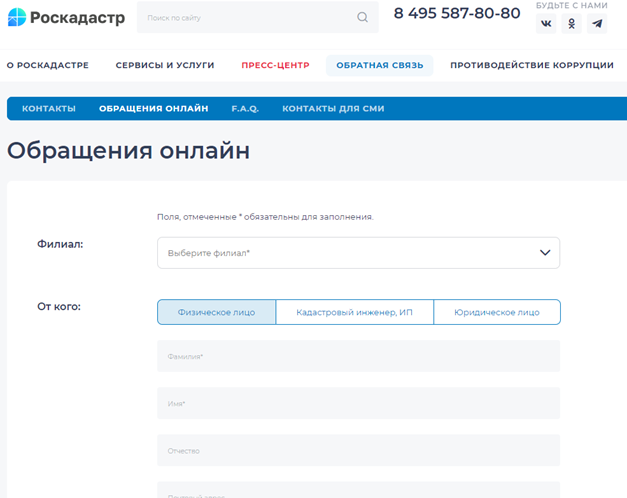 •		на официальном интернет-портале государственных услуг (Госуслуги)                    (www.gosuslugi.ru);•		посредством Ведомственного центра телефонного обслуживания Росреестра по телефону 8(800)100-34-34;•		в письменном виде почтовым отправлением по адресу: ул. Тимирязева,   д. 9, г. Волгоград, 400002.С уважением, Голикова Евгения Валерьевна, специалист по взаимодействию со СМИ Роскадастра по Волгоградской областиTel: 8 (8442) 60-24-40 (2307)e-mail: ekz_34@mail.ruМы ВКонтакте, Одноклассники, Телеграм